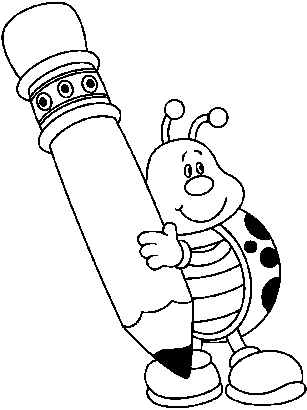 Albuquerque Nursery School1423 Wyoming Blvd. NEAlbuquerque, NM 87112AUGUST 2019 PARENT NEWSLETTERDear Parents, Thank you to all of our parents that have helped make this summer a great one! We had so much fun, and we are now looking forward to a wonderful school year. Later this month we will be working on updating children’s files. We will be asking parents to complete a new Income Eligibility Application. This form is used in our participation in the Child and Adult Care Food Program. Your completion of this form helps us to continue to do our best to keep our tuition prices as low as possible. In addition to the Income Eligibility Application we will also ask that you confirm that all of the information in your child’s file is up to date and accurate. Your cooperation and prompt completion of these forms is greatly appreciated.This is a very busy time of year, full of many opportunities for learning. Now that the APS school year has begun, ANS will also begin our preschool program and our first year of Pre-K. We are very excited to get this year going!Next week, we will be sorting through our “Lost and Found” cart in the front office. We ask that parent’s please look through the cart for any toys or clothing that they might be missing. On Friday, August 16th we will be donating all unclaimed items to Goodwill. We are asking anyone in the community who would like to donate any spare clothes, shoes or car seats to a family here in Albuquerque who recently lost their home in a fire. There is a 4 year old child who wears a size 5t and a 3 month old. The mother wears a 1X and the father wears a 1X as well. We would need all donations by Friday, 8/16 so that they can be delivered to Presbyterian Hospital to then be given to the family. Anything would go a long way, thank you!As always, thank you for allowing us to care for your child. Please feel free to come to us with any questions of concerns. Sincerely, Albuquerque Nursery School